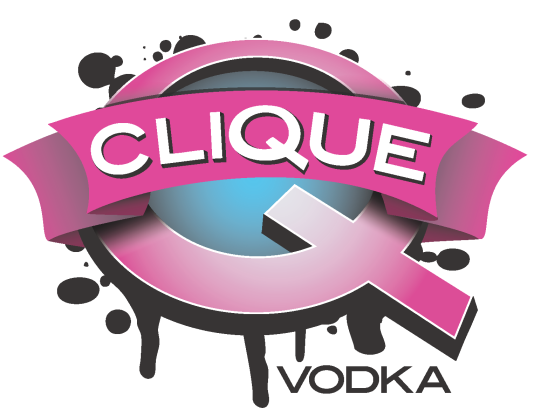 Custom Recipes Pittsburgh Today LiveBlack & Gold1 ¼ oz Clique Vodka½ oz Chai tea syrup*4 oz lemonadePour Clique Vodka into glass over ice and add lemonade. Slowly add chai syrup so it collects at the bottom of the glass, creating a layered effect.One Marvelous Mimosa1 oz Clique Vodka1 ½ oz Freshly squeezed orange juice3 ½ oz Sparkling wineChill the Clique Vodka in a cocktail tin with ice and strain into a flute glass. Then add orange juice and slowly pour in the sparkling wine while holding the glass at an angle so it doesn’t overflow. Spiced Cosmo2 oz Clique Vodka¼ oz Triple Sec¼ oz Fresh lime juice¼ oz Cranberry juice¼ oz Chai tea syrup*Shake all ingredients over ice in a cocktail shaker, and strain into cocktail glass. Garnish by removing the rind from an orange slice and twisting it into a spiral over top of the cocktail so that the spray of oil fall into the glass. Then take the rind and rub it around the outer rim and place on the lip. Chai High1 ¼ Clique vodka4 oz Cranberry juice½ oz Chai tea syrup*Pour all ingredients over ice and stir. Garnish with a lime slice.Hard Chai Cider1 ¼ oz Clique Vodka½ oz Chai tea syrup*3 ¼ oz Apple ciderGrated cinnamonHeat apple cider in a mug for about 45 seconds. Then add in the chai syrup and Clique Vodka. Grate a cinnamon stick over top for garnish and drop it in as a functional stirring stick.*Chai Tea SyrupChai tea bagsWater SugarBring 2 parts water to a simmer and turn off heat. Add 3x the amount of teabags you would normally use to brew tea. Let steep for about 10 minutes and remove teabags.  Then stir in 1 part sugar until completely dissolved. Let cool, and syrup can be stored in the refrigerator for up to 2 weeks, longer if you add 1/3 part Clique Vodka as a preservative. 